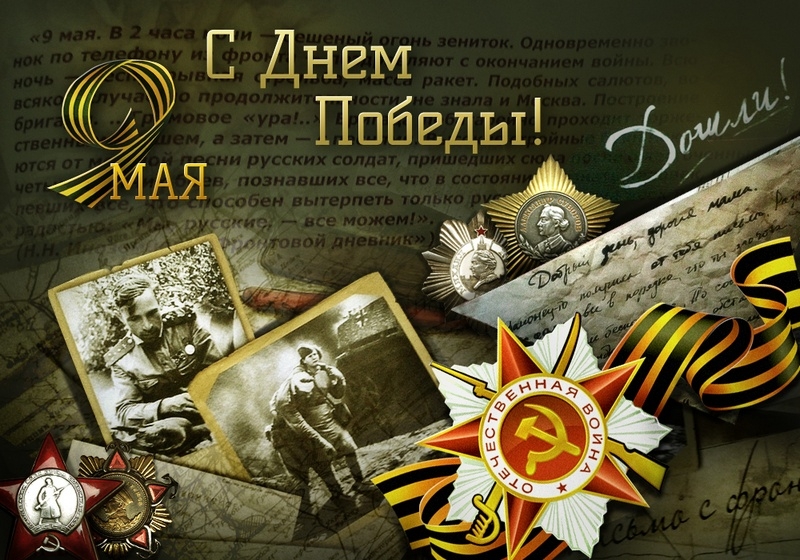 Уважаемый Владимир Егорович!От имени Совета Межрегиональной общественной организации ветеранов концерна «Росэнергоатом» и себя лично поздравляю Вас, Ваших сотрудников, всех ветеранов ВОВ с Великой Победой над фашистской Германией. Этот день является самым светлым всенародным праздником. Победа в Великой Отечественной Войне – это сохранение государственного суверенитета, жизни последующих поколений. Желаю всем доброго здоровья, праздничного настроения, успехов в делах, благополучия вашим семьям. Председатель Совета			В.Г. Черкасов						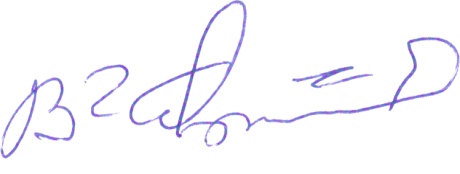 